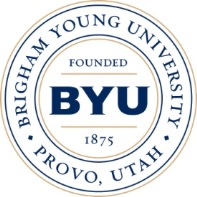 Financial Conflict of Interest (FCOI) Disclosure FormInvestigator Name:  							         Date:Research Sponsor:  Sponsor’s Grant/Contract no. (if known):  				     BYU Acct no.(if known):  Name of Entity with which the investigator has a FCOI (use additional pages as necessary): Nature of FCOI	Equity Position: 	Consultant: 	Travel Reimbursement: 	Honoraria: 	Other (describe): Value of the Financial Interest		$0 - $4,999: 	$			$5,000 - $9,999:   $		$10,000 - $19,999: $		Between $20,000 - $100,000: $								Round to increments of $20,000		Above $100,000: $			 A value cannot be readily determined:		Round to increments of $50,000    Describe whether, and/or how the FCOI was managed, reduced or eliminated: Signature of Investigator:    	Is the FCOI related to the research?  (Y/N)   							DateDoes a Significant Financial Conflict of Interest exist?  (Y/N)  Signature of Chair: 	I have reviewed the Financial Conflict of Interest with the investigator and concur with the information presented.	 DateSignature of Dean/Associate Dean:  	I have reviewed the Financial Conflict of Interest above and concur with the information presented.			 DateSignature of the RAO Director:  Is a Management Plan required? Is an FCOI Report required for the Sponsor? Date report sent to Sponsor:Follow-up required with Sponsor: